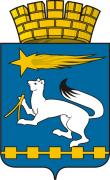 ДУМА ГОРОДСКОГО ОКРУГА НИЖНЯЯ САЛДАР Е Ш Е Н И Е21.05.2015		                					                            № 51/12О внесении изменений в решение Думы городского округа Нижняя Салда от 19.02.2015 № 48/5 «Об утверждении  стоимости услуг, предоставляемых согласно гарантированному перечню  услуг                    по погребению в городском округе Нижняя Салда»В соответствии с Федеральными законами от 12 января 1996 года        № 8-ФЗ «О погребении и похоронном деле» (с изменениями), от 06 октября 2003 года № 131-ФЗ «Об общих принципах организации местного самоуправления в Российской Федерации», от 01 декабря 2014 года                 № 384-ФЗ «О федеральном бюджете на 2015 год и на плановый период 2016 и 2017 годов», постановлением Правительства Российской Федерации  от 12.10.2010 г. № 813 «О сроках индексации предельного размера стоимости услуг, предоставляемых согласно гарантированному перечню услуг по погребению, подлежащей возмещению специализированной службе по вопросам похоронного дела, а также предельного размера социального пособия на погребение», руководствуясь Уставом городского округа Нижняя Салда, на основании письма заместителя управляющего Отделением государственного учреждения отделения пенсионного фонда Российской Федерации по Свердловской области О.В. Шубиной от 30.03.2015 № 18-5361, заслушав  главу администрации городского округа Нижняя Салда                 С.Н. Гузикова, Дума городского округа Нижняя СалдаР Е Ш И Л А :	Внести в решение Думы городского округа Нижняя Салда от 19.02.2015 № 48/5 «Об утверждении  стоимости услуг, предоставляемых согласно гарантированному перечню  услуг по погребению в городском округе Нижняя Салда» следующие изменения: 1.1. в приложении к решению строку «ИТОГО» изложить в следующей редакции:Опубликовать настоящее решение в газете «Городской вестник - Нижняя Салда» и разместить на официальном сайте городского округа Нижняя Салда.Контроль над исполнением настоящего решения возложить на комиссию по социальной политике, здравоохранению, образованию, культуре, молодежной политике и спорту (Н.Н. Закирова).Глава городского округа				                           Е.В. Матвеева ИТОГО с учетом районного коэффициента6 068,87 рублей